University of California, Riverside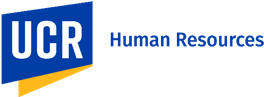 UCR Campus Policy — Volunteer (without salary) Appointments — (650-85)UCR Campus Policy — Volunteer (without salary) Appointments — (650-85)Volunteer Status Extension/Separation NoticeVolunteer Status Extension/Separation NoticeVolunteer Status Extension/Separation NoticeVolunteer Status Extension/Separation NoticeVolunteer Status Extension/Separation NoticeVolunteer Status Extension/Separation NoticeName:Date:Department:Check One:Check One:Check One:Check One:Check One:Check One:  Extension  Extension Appointment extended through:  Separation  Separation Effective Date of Action:Signature of Department Head or DesigneeSignature of Department Head or DesigneeSignature of Department Head or DesigneeSignature of Department Head or DesigneeSignature of Department Head or DesigneeSignature of Department Head or DesigneeNameNameNameNameNameNameTitleTitleTitleTitleTitleTitleSignatureSignatureSignatureSignatureSignatureSignatureDateDateDateDateDateDate